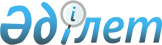 О внесении дополнения в постановление Правительства Республики Казахстан от 28 января 2000 года N 136
					
			Утративший силу
			
			
		
					Постановление Правительства Республики Казахстан от 1 августа 2006 года N 725. Утратило силу постановлением Правительства Республики Казахстан от 21 января 2012 года № 148      Сноска. Утратило силу постановлением Правительства РК от 21.01.2012 № 148 (вводится в действие по истечении десяти календарных дней после первого официального опубликования).      В целях совершенствования миграционных процессов в Республике Казахстан Правительство Республики Казахстан  ПОСТАНОВЛЯЕТ: 

      1. Внести в  постановление Правительства Республики Казахстан от 28 января 2000 года N 136 "Отдельные вопросы правового регулирования пребывания иностранных граждан в Республике Казахстан" (САПП Республики Казахстан, 2000 г., N 4, ст. 55) следующее дополнение: 

      в Правилах въезда и пребывания иностранных граждан в Республике Казахстан, а также их выезда из Республики Казахстан, утвержденных указанным постановлением: 

      абзац второй пункта 9 дополнить словами ", если иное не предусмотрено договорами, заключенными между Правительством Республики Казахстан и иностранными инвесторами до введения в действие установленного порядка на выдачу разрешений". 

      2. Настоящее постановление вводится в действие со дня первого официального опубликования.       Премьер-Министр 

      Республики Казахстан 
					© 2012. РГП на ПХВ «Институт законодательства и правовой информации Республики Казахстан» Министерства юстиции Республики Казахстан
				